บทที่ 6กรณีศึกษาโรงพยาบาลสตูล: การจัดบริการสุขภาพพหุวัฒนธรรมที่เห็นผลเชิงประจักษ์บริบทโรงพยาบาล	โรงพยาบาลสตูลมีการบูรณาการแนวคิดพหุวัฒนธรรมมาใช้ก่อน  เมื่อมีโครงการการจัดการระบบสุขภาพในสังคมพหุวัฒนธรรมเป็นเหมือนการเติมเต็ม เพิ่มคุณค่าในงานที่ทำอยู่ เริ่มปรากฏผลลัพธ์การปฏิบัติที่มีความชัดเจน 	บุคลากรให้ความหมายเกี่ยวกับระบบบริการสุขภาพเพื่อเสริมสร้างสุขภาวะหมายถึง การจัดบริการให้ผู้รับบริการดูแลตนเองด้านสุขภาพให้สอดคล้องกับวัฒนธรรมและหลักศาสนาโดยกระบวนการขับเคลื่อนที่อาศัยการมีส่วนร่วม และหมายถึง การปรับเปลี่ยนพฤติกรรมที่มีผลต่อสุขภาวะ สร้างสิ่งแวดล้อมที่เอื้อต่อสังคมพหุวัฒนธรรมที่สอดคล้องกับวิถีความเป็นอยู่ในพื้นที่	ระบบบริการสุขภาพควรล้อไปกับวัฒนธรรมของแต่ละพื้นที่ และนำจุดแข็งของวัฒนธรรมมาสร้างเสริมให้ประชาชนมีสุขภาพที่ดีตั้งแต่ก่อนเกิดจนเสียชีวิต	ระบบบริการสุขภาพที่สอดคล้องกับวิถีชีวิต ขนบธรรมเนียม ประเพณี วัฒนธรรม ศาสนา ของผู้รับบริการทุกศาสนา การเคารพในสิ่งที่ผู้รับบริการเชื่อ ศรัทธา บนพื้นฐานไม่ขัดแย้งกับหลักทางการแพทย์ปัจจัยนำเข้า	ด้านคน การขับเคลื่อนต้องเกิดจาก 1) บุคลากรระดับผู้บริหารที่ร่วมกำหนดนโยบาย สนับสนุนทรัพยากร 2) ผู้ปฏิบัติงานที่งานกับผู้ป่วย (ผู้รับบริการ) ที่จำเป็นมีความเข้าใจ และมีสมรรถนะในการดูแล 3) มีเครือข่ายภาคีผู้นำศาสนา/ผู้นำชุมชนมีส่วนร่วมทุกขั้นตอนตั้งแต่การวางแผน ดำเนินการ สื่อสารสาธารณะ สร้างเสริมสุขภาพที่ถูกต้องตามหลักการศาสนา 4) เครือข่ายชุมชนอื่น ๆตารางที่ 10 ข้อมูลทั่วไปของบุคลากรที่ให้ข้อมูลเชิงปริมาณของโรงพยาบาลสตูลจากตารางที่ 10 ประสบการณ์ทำงานในการดูแลผู้ป่วยทีมีความต่างทางวัฒนธรรมส่วนใหญ่มากกว่า 10 ปี (ร้อยละ 58.33) เคยมีประสบการณ์ประเด็นขัดแย้งด้านการให้บริการ/ดูแลผู้ป่วยพหุวัฒนธรรมด้านการจัดสิ่งแวดล้อม (ร้อยละ 16.67) ด้านแผนการรักษา (ร้อยละ 8.33) เคยเข้ารับการอบรม/ประชุม/สัมมนา ถึงความหลากหลายทางวัฒนธรรมระหว่าง 1-5 ครั้ง (ร้อยละ 66.67) ตารางที่ 11 การรับรู้สมรรถนะการพยาบาลข้ามวัฒนธรรมของบุคลากรโรงพยาบาลสตูล 	จากตารางที่ 11 .ประเด็นที่ต้องพัฒนาเพิ่มเติมด้านสมรรถนะคือ ฉันมีทักษะในการสื่อสารมากกว่าสองภาษา หรือสามารถเข้าใจภาษาประจำถิ่น (MEAN=3.33; SD=1.07)	ด้านทรัพยากร	งบดำเนินกิจกรรมของโรงพยาบาลสตูลมาจากงบประมาณปกติและการสนับสนุนจากโครงการการจัดบริการสุขภาพในสังคมพหุวัฒนธรรมชายแดนใต้ผ่านหน่วยงาน ศวชต.(สาธารณสุขเขต) นำมาจัดทำโครงการองรับ	ทุนขององค์กร	โรงพยาบาลมีชมรมชาวพุทธและชมรมชาวอิสลามที่คอยช่วยเหลือขับเคลื่อนการทำงานจังหวัดสตูลเป็นพื้นที่มีความกลมกลืนทางวัฒนธรรมแม้มีความแตกต่างของศาสนาแต่มีการปรับตัวในการดำเนินชีวิตของผู้คนในพื้นที่อย่างสมดุล	แผนการทำงาน มีแผนการทำงานชื่อแผนพัฒนาระบบบริการสุขภาพให้สอดคล้องกับสังคมพหุวัฒนธรรมโรงพยาบาลสตูล มีการทำงานอย่างต่อเนื่องกระบวนการ	ภาพรวมการขับเคลื่อนการจัดบริการการสุขภาพในบริบทพหุวัฒนธรรมชายแดนใต้มีขอบข่ายการทำงานทั้งในการให้บริการสุขภาพในโรงพยาบาล  การทำงานกับชุมชนเพื่อแก้ปัญหาสาธารณสุขในพื้นที่  และการทำงานดูแลส่งต่อผู้ป่วย/ผู้เสียชีวิตกับหน่วยงานของประเทศเพื่อนบ้านเมื่อมีชาวมาเลเซียเดินทางเข้ามาหรือเกิดความเจ็บป่วยจนเสียชีวิตในประเทศไทย	การทำงานเพื่อขับเคลื่อนการจัดบริการสุขภาพในบริบทพหุวัฒนธรรมชายแดนใต้ของโรงพยาบาลสตูลมีวัตถุประสงค์ในการดำเนินงานดังนี้	วัตถุประสงค์ที่ 1 เพื่อพัฒนาระบบบริการให้สอดคล้องกับพื้นที่พหุวัฒนธรรมชายแดนใต้กิจกรรมประกอบด้วย 1) การแต่งตั้งที่ปรึกษา/คณะกรรมการ/คณะทำงาน  2) ประชุมชี้แจงโครงการและจัดทำแผนปฏิบัติการ 3) พัฒนาระบบบริการแก่พระพระภิกษุ/สามเณร 4) บริการอาหารฮาลาล/อาหารเจ/อาหารมังสวิรัติ 5) ติดตามประเมินผลวัตถุประสงค์ที่ 2 เพื่อพัฒนาศักยภาพบุคลากรในการให้บริการด้านสาธารณสุขกิจกรรมประกอบด้วย 1) อบรมบุคลากร เรื่อง การให้บริการสุขภาพที่สอดคล้องกับสังคมพหุวัฒนธรรม 2) อบรมแกนนำชุมชนในเรื่อง “การดูแลมารดาและทารกหลังคลอดตามวิถีธรรม” 3) การอบรมดูแลผู้ป่วยในช่วงรอมฎอน วัตถุประสงค์ที่ 3 เพื่อให้ประชาชนได้รับบริการที่ถูกต้องตามแนวทางศาสนากิจกรรมประกอบด้วย 1) เตรียมพร้อมสมาธิประจำวัน ได้แก่ บุคลากร ผู้ป่วย ญาติ ผู้รับบริการ (สวดมนต์/ดูอาร์) ก่อนการเริ่มปฏิบัติงาน และระหว่างรอตรวจ 2) ปรับปรุงระบบการดูแลผู้ป่วยหนัก/ผู้ป่วยระยะท้าย/ผู้เสียชีวิต 3) รณรงค์ส่งเสริมสุขภาพเด็กผู้ชายมุสลิมระหว่างปิดภาคเรียนตามวิถีมุสลิมการทำงานอาศัยการมีส่วนร่วมของของทุกภาคส่วน ได้แก่ 1) ผู้บริหารโรงพยาบาล ผู้นำทางศาสนาเข้าร่วมประชุมและกำหนดนโยบาย ทิศทางตั้งแต่เริ่มโครงการมีการแลกเปลี่ยนประเด็นอุบัติการณ์การทำงานที่เกี่ยวข้องกับความเชื่อและวิถีชีวิตที่ยังเป็นปัญหามาพิจารณา  เช่น มารดาหลังคลอดยู่ไฟติดเชื้อในกระแสเลือด การไม่สามารถควบคุมระดับน้ำตาลในผู้ป่วยเบาหวานช่วงถือศีลอด และการติดเชื้อของผู้ป่วยภายหลังการทำสุหนัตในชายวับรุ่นอิสลาม สิ่งเหล่านี้ถูกนำมาออกแบบวางแผน 2) ผู้นำและทีมนำ หัวหน้างาน เจ้าหน้าที่ ผู้นำองค์กรสาธารณสุข ผู้ปฏิบัติงานการส่งเสริมสุขภาพสื่อสารนโยบายลงสู่ผู้ปฏิบัติในทุกระดับ ให้เห็นความสำคัญ 3) แกนนำชุมชน  ผู้นำศาสนา ผู้นำท้องถิ่น สมัชชาสุขภาพ พัฒนามนุษย์และสังคม ภาคีเครือข่ายท้องถิ่น เจ้าหน้าที่ระดับปฏิบัติการ ร่วมทำงานเป็นทีม  แกนนำได้รับการพัฒนาความรู้ สร้างพลังความเป็นจิตอาสาในการขับเคลื่อนการดำเนินงาน มีการทำงานเป็นทีม .ให้ความสำคัญ ปฏิบัติงานสอดคล้องกับวัฒนธรรมของบุคคล ควบคู่การการรักษาทางกายเชิงการแพทย์ และ 4) จิตอาสา ให้ความรู้ตัวอย่างจากผู้ปฏิบัติจริงจะมีผลให้เห็นความสำคัญเห็นวัฒนธรรมที่ชัดเจนมากขึ้นการจัดบริการสุขภาพในสังคมพหุวัฒนธรรมของโรงพยาบาลสตูลถูกตีความขยายขอบเขตจากมุมมองเชิงศาสนาที่แตกต่าง วิถึชีวิตที่แตกต่าง (การมารับบริการของชาวเกาะในพื้นที่) สู่การดูแลตั้งแต่ในท้องจนวาระสุดท้าย จากแนวคิดทำให้เกิดการจัดระบบบริการสุขภาพ ที่สำคัญดังนี้ 1) กิจกรรมในโรงพยาบาลมีออกแบบกิจกรรมร่วมกันระหว่างทีมงานและภาคีเครือข่าย เช่น การดูอาร์/การสวดมนต์ขณะรอตรวจ มีทีมงานจากวัดและคณะกรรมการกลางอิสลามมาร่วมออกแบบกิจกรรม รพ.สตูลนำรูปแบบจากการศึกษานำร่องมาปรับใช้ได้หมดได้แก่ การมีป้ายแสดงสถานที่การบริการสองภาษา  มีจุดรอตรวจสำหรับภิกษุในพุทธศาสนา จุดบริการให้นมแม่ในสตรีที่มาตรวจ สถานที่ละหมาดสำหรับผู้ป่วยนอกและผู้ป่วยที่เข้ารับการรักษาในโรงพยาบาล  การมีมุมห้องพระสำหรับผู้ป่วย ญาติ และบุคลากรไทยพุทธ ในห้องคลอดมีความยืดหยุ่นให้ญาติเข้ามาเฝ้าคลอด มีมุมอาซานสำหรับทารกแรกเกิด นอกเหนือจากรูปแบบที่แหล่งทุนให้ดำเนินการแล้วโรงพยาบาลสตูลมีการจัดบริการสุขภาพที่คำนึงถึงความหลากหลายทางวัฒนธรรม ได้แก่ มีทางด่วนให้บริการสำหรับผู้รับบริการที่อาศัยตามเกาะและใช้เส้นทางเรือในการเดินทางเข้ามาในตัวอำเภอเมือง  ช่วยให้ผู้มารับบริการมีความสะดวก ไม่ต้องค้างคืนในเมืองโดยไม่จำเป็น ลดค่าใช้จ่ายการขับเคลื่อนระบบบริการสุขภาพในช่วงงบประมาณสนับสนุนที่ผ่านมามีกิจกรรมการจัดบริการสุขภาพเฉพาะประเด็น  (การติดเชื้อหลังการเข้าสุหนัต และการติดเชื้อในกระแสเลือดของมารดาอยู่ไฟหลังคลอด) การจัดบริการสุขภาพที่คำนึงถึงบริบทนำมาใช้โดยการวางแผนแก้ปัญหาที่ทำงานร่วมกับภาคีเครือข่ายในชุมชน ผู้นำศาสนาทำให้มีการดูแลที่คำนึงความเชื่อและการดูแลที่สอดคล้องกับมาตรฐานทางการแพทย์ส่งผลให้ปีที่ผ่านมาไม่มีผู้ป่วยเชื้อภายหลังการเข้าสุหนัต และไม่มีมารดาอยู่ไฟหลังคลอดมาโรงพยาบาลด้วยสาเหตุติดเชื้อในร่างกายนอกจากนี้โรงพยาบาลสตูลยังมีระบบบริการสุขภาพข้ามแดน เนื่องจากจังหวัดสตูลเป็นจังหวัดชายแดนที่บ่อยครั้งต้องจัดระบบบริการรองรับการส่งต่อผู้ป่วยข้ามแดน กรณีที่ผู้ป่วยต่างชาติเกิดเจ็บป่วยหรืออุบัติเหตุในจังหวัดอื่นๆ รอยต่อจังหวัดสตูล โรงพยาบาลสตูลจะรับผู้ป่วยระหว่างรอส่งกลับประเทศมาเลเซีย  ทีมงานโรงพยาบาลสตูลค่อนข้างมีทักษะการทำงานเพื่อส่งต่อโดยการมีส่วนร่วมของเครือข่ายชุมชนและผู้นำศาสนา ภาพรวมโดยสรุปการจัดบริการสุขภาพค่อนข้างมีความครอบคลุมตามแนวปฏิบัติรูปแบบนำร่องที่แหล่งทุนให้การสนับสนุนและมีเพิ่มเติมการให้บริการสุขภาพข้ามแดนและการใช้ความเป็นพหุวัฒนธรรมแก้ปัญหาสาธารณสุขเฉพาะประเด็นที่เกิดขึ้นในพื้นที่ การจัดการทรัพยากรมีการนำงบประมาณจากเงินบำรุง งบประมาณจากกองทุนหลักประกันสุขภาพ และงบสนับสนุนจาก ศบสต. มามาปรับปรุงสิ่งแวดล้อมให้เอื้อต่อการบริการที่มีคุณภาพสอดคล้องกับวัฒนธรรม มีการอบรมเจ้าหน้าที่เกี่ยวข้อง  แกนนำในการทำงานระดับพื้นที่ และทำกิจกรรมสร้างความเข้มแข็งเครือข่ายในชุมชนผลผลิต	วัตถุประสงค์ที่ 1 เพื่อพัฒนาระบบบริการให้สอดคล้องกับพื้นที่พหุวัฒนธรรมชายแดนใต้ มีผลผลิตการดำเนินโครงการสอดคล้องกับแนวปฏิบัติต้นแบบที่แหล่งทุนมอบหมายให้ศึกษานำร่อง  1).  มีระบบบริการสำหรับพระภิกษุสามเณร 2) โรงพยาบาลมีบริการอาหารฮาลาล/เจ/มังสวิรัติ 3) จุดให้นมแม่สำหรับมารดาที่มาตรวจตามนัด 4) มีสถานที่สำหรับการประกอบศาสนากิจสำหรับบุคลากร ผู้ป่วย และญาติอย่างเหมาะสมวัตถุประสงค์ที่ 2 เพื่อพัฒนาศักยภาพบุคลากรในการให้บริการด้านสาธารณสุข มีผลผลิต 1)บุคลากร ได้รับการอบรม เรื่อง การให้บริการสุขภาพที่สอดคล้องกับสังคมพหุวัฒนธรรม 2) แกนนำชุมชนมีความรู้ในเรื่อง “การดูแลมารดาและทารกหลังคลอดตามวิถีธรรม” 3) ผู้ดูแลได้รับการอบรมดูแลผู้ป่วยในช่วงรอมฎอน วัตถุประสงค์ที่ 3 เพื่อให้ประชาชนได้รับบริการที่ถูกต้องตามแนวทางศาสนา  ได้แก่ เกิดกิจกรรมการสวดมนต์ใส่บาตรตามเตียง มีห้องพระบริการผู้ป่วยและญาติ เมื่อผู้ป่วยหนักมีพระมาบริการอ่านพระสูตร มีอาสาสมัครอ่านยาซีนสำหรับผู้ป่วยหนัก รณรงค์รับบริจาคและมีผ้าขาวแจกห่อศพแก่ครอบครัวผู้เสียชีวิตชาวมุสลิม การรณรงค์ส่งเสริมสุขภาพเด็กผู้ชายมุสลิมระหว่างปิดภาคเรียนตามวิถีมุสลิมเด็กชายมุสลิมเข้าร่วมเกินเป้าผลลัพธ์ไม่มีการตกเลือดของมารดาหลังคลอดที่อยู่ไฟ โรงพยาบาลสตูลเลือกประเด็นสุขภาพที่พบและเป็นตัวชี้วัดที่สำคัญคืองานอนามัยแม่และเด็กมาขับเคลื่อนพบว่าการจัดบริการเชิงสุขภาพที่คำนึงถึงพหุวัฒนธรรมทำให้เกิดการดูแลมารดาหลังคลอดได้อย่างมีประสิทธิภาพ ในช่วงที่ดำเนินการไม่มีมารดาตกเลือดจากการอยู่ไฟหลังคลอดไม่มีการติดเชื้อจากการทำสุหนัต .จากสถิติของโรงพยาบาลย้อนหลัง พบว่า มักพบผู้มารับบริการในพื้นที่มีการติดเชื้อภายหลังการเข้าสุหนัตเป็นประจำทุกปี แต่สถิติล่าสุดไม่พบผู้ติดเชื้อจากการเข้าสุหนัตการจัดบริการสุขภาพในบริบทสังคมพหุวัฒนธรรมทำให้เกิดบรรยากาศองค์กรแห่งความสุข เพราะบุคลากรได้ทำกิจกรรมที่เกี่ยวข้องกับศาสนาเกิดความสุข  ใช้หลักศาสนาในชีวิตประจำวัน  รู้สึกมีคุณค่า เกิดทัศนเชิงบวกต่อการทำงานที่สามารถตอบโจทย์ทั้งการพัฒนางานประจำและขัดเกลาภายในตนเอง บ่มเพาะทัศนคติการดูแลผู้อื่นด้วยความเข้าใจ ความเมตตาจำนวนประเด็นร้องเรียนที่ลดลง  หรือหากมีการร้องเรียนสามารถจัดการปัญหาได้อย่างรวดเร็ว  มีทีมงานผู้นำศาสนาคอยช่วยเหลือทำให้สถานการณ์สามารถควบคุมได้ผลกระทบ1. เชิงบวก เกิดความตื่นตัว เกิดกำลังใจจากทีมงานและภาคีเครือข่ายในการขับเคลื่อนงานต่อไปในอนาคต  เป็นบรรยากาศที่เอื้ออำนวยเพื่อมุ่งหวังให้เกิดการพัฒนาต่อไป2. เชิงลบ การจัดบริการสุขภาพในบริบทพหุวัฒนาธรรมยังมีประเด็นที่ยังต้องออกแบบระบบที่แผนกฉุกเฉินในโรงพยาบาลขนาดใหญ่ที่ผู้ป่วยมีความซับซ้อน กล่าวคือ ในภาวะเร่งด่วนแพทย์จำเป็นต้องให้การดูแลในภาวะวิกฤต  แต่ญาติหรือผู้ใกล้ชิดอยากเข้ามาเยี่ยม  การเข้าเยี่ยมที่จำนวนมากในพื้นที่จำกัด  และภาวะเร่งด่วนในการทำงานเป็นประเด็นที่อ่อนไหวต่อความพึงพอใจของญาติ  และการไม่สามารถปฏิบัติงานได้อย่างเต็มที่อาจทำให้บุคลากรเกิดทัศนคติเชิงลบต่อความพยายามที่จะตอบสนองตามความเชื่อเชิงศาสนา  หรือหลักศาสนาที่เชื่อว่าการเยี่ยมผู้ป่วยเป็นการปฏิบัติที่เป็นบุญ  หากมาเยี่ยมในหอผู้ป่วยและรอเฝ้าไข้ทำให้ได้บุญ  แต่จำนวนที่มาเฝ้าไข้ที่มากเกินไปอาจทำให้เกิดความแออัด  บรรยากาศโรงพยาบาลไม่เหมาะสำหรับการพักผ่อนของผู้ป่วยเพื่อส่งเสริมการฟื้นฟูสุขภาพกายและจิตของผู้ป่วย  สิ่งเหล่านี้ทางโรงพยาบาลสตูลได้ปรับปรุงระบบบริการโดยจัดให้มีพื้นที่สำรับญาติที่มาเฝ้าไข้ สามารถพักค้างคืน ทำให้ญาติมีบริเวณที่พักและได้พบปะแลกเปลี่ยนเกิดความพึงพอใจต่อบริการ   ในส่วนของแผนกฉุกเฉินการแก้ปัญหาอาจต้องเพิ่มช่องทางการสื่อสารระหว่างการรักษาในภาวะวิกฤต เพื่อให้ญาติหรือผู้มารอเยี่ยมทราบข้อมูลความเป็นไปเป็นระยะเพื่อลดความกังวล และกรณีไม่สามารถยื้อชีวิตได้ ต้องมีจุดที่เปิดโอกาสให้สามารถพบปะทำพิธีในวาระสุดท้ายตามความเชื่อและความต้องการตามที่เหมาะสมสิ่งที่ต้องพัฒนาต่อมีการทำงานระบบบริการสุขภาพพหุวัฒนธรรมมานาน แต่ยังขาดการทำงานด้านวิจัย ระบบข้อมูลด้านการดูแลระบบบริการสุขภาพแบบสังคมพหุวัฒนธรรมลักษณะการทำงานยังแยกเป็นกลุ่ม ย่อยอยากเห็นภาพการเชื่องโยงบูรณาการงานผู้นำชุมชน/ผู้นำศาสนามีความรู้ตามหลักการศาสนาที่ถูกต้องตัวชี้วัดการจัดบริการสุขภาพในพหุวัฒนธรรมที่พบคือ จำนวนผู้ติดเชื้อจากกิจกรรมเฉพาะประเด็นลดลง/ไม่มี เช่น การติดเชื้อจากการทำสุหนัต  การตกเลือดหลังคลอดของมารดาที่อยู่ไฟจากผลการประเมินตนเองด้านสมรรถนะทางวัฒนธรรม  ประเด็นการสื่อสารการบูรณาการสู่ระดับจังหวัดและขับเคลื่อนทุกองคาพยพการประเมินผลอย่างเป็นระบบ  ติดตามตัวชี้วัดเฉพาะการสื่อสารเพื่อทำความเข้าใจกับผู้ให้บริการการพัฒนาศักยภาพในการให้บริการแก่ผู้รับบริการอย่างมีประสิทธิภาพการสนับสนุนงบประมาณทั้งจากภายในโรงพยาบาล  แหล่งภายนอก จากภาคีเครือข่ายส่งเสริมการมีส่วนร่วมของภาคีเครือข่ายทุกภาคส่วน ต้นแบบจังหวัดการจัดการความรู้ระหว่างคนรุ่นใหม่รุ่นเก่าภาพที่ 3 ชุดตัวอย่างภาพการลงพื้นที่โรงพยาบาลสตูล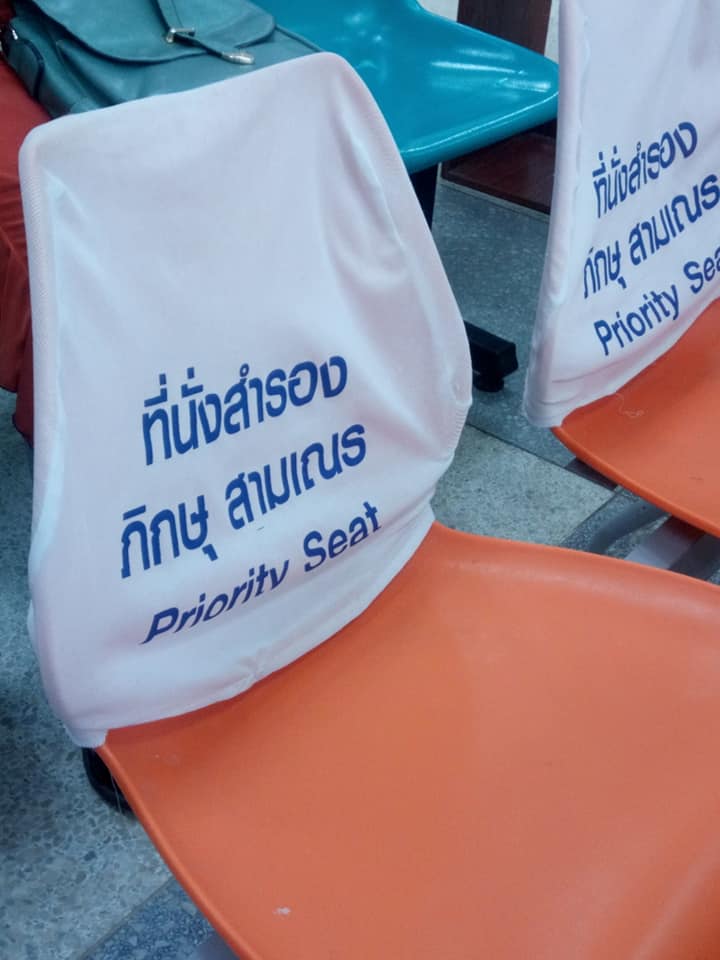 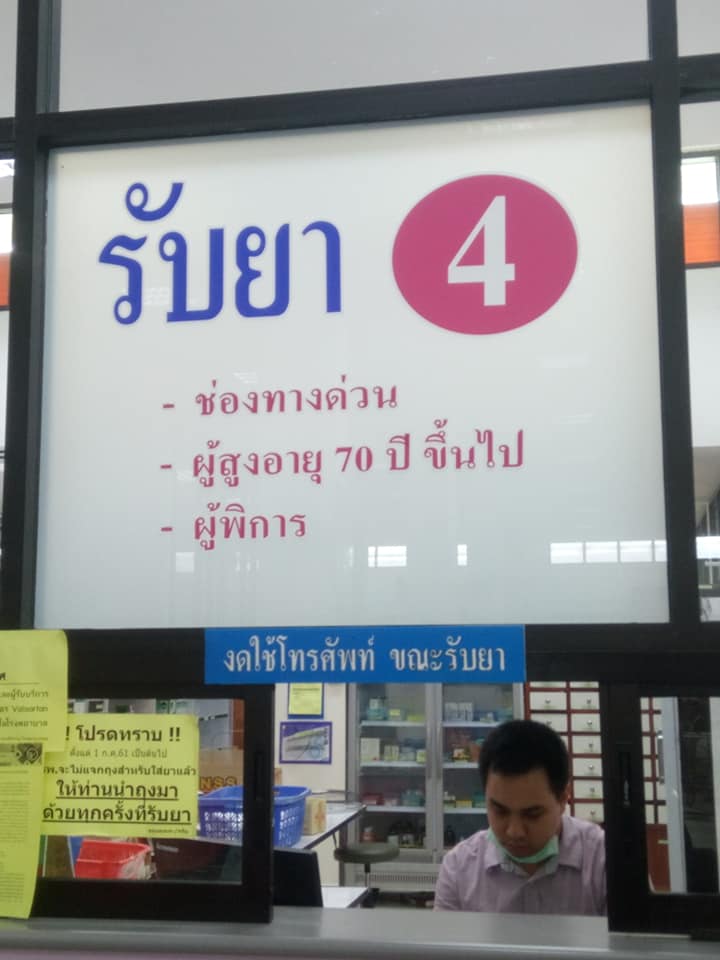 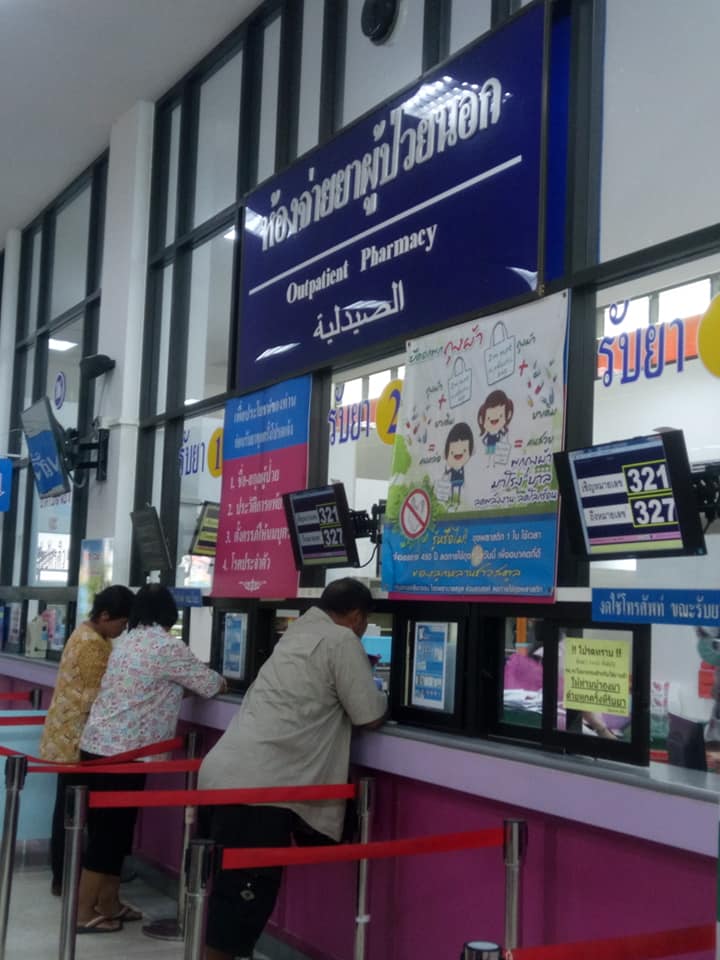 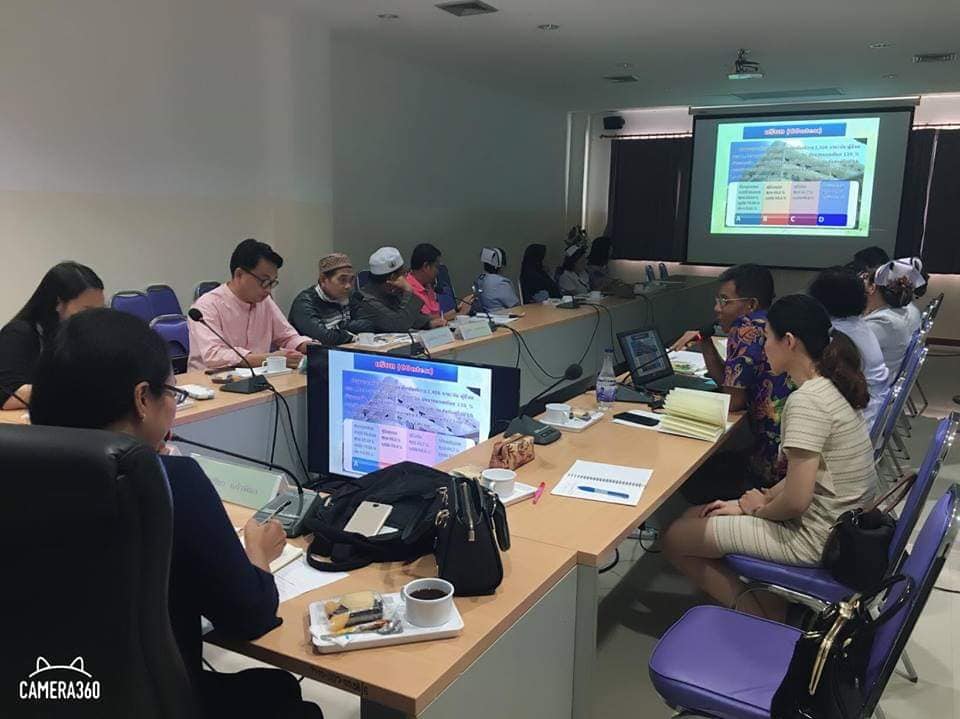 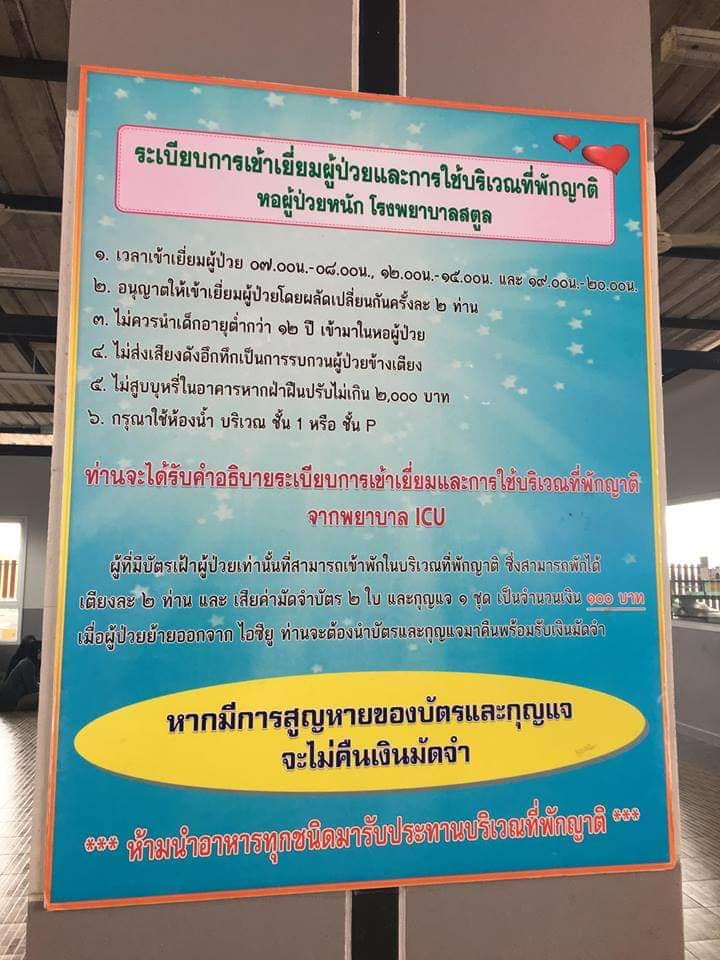 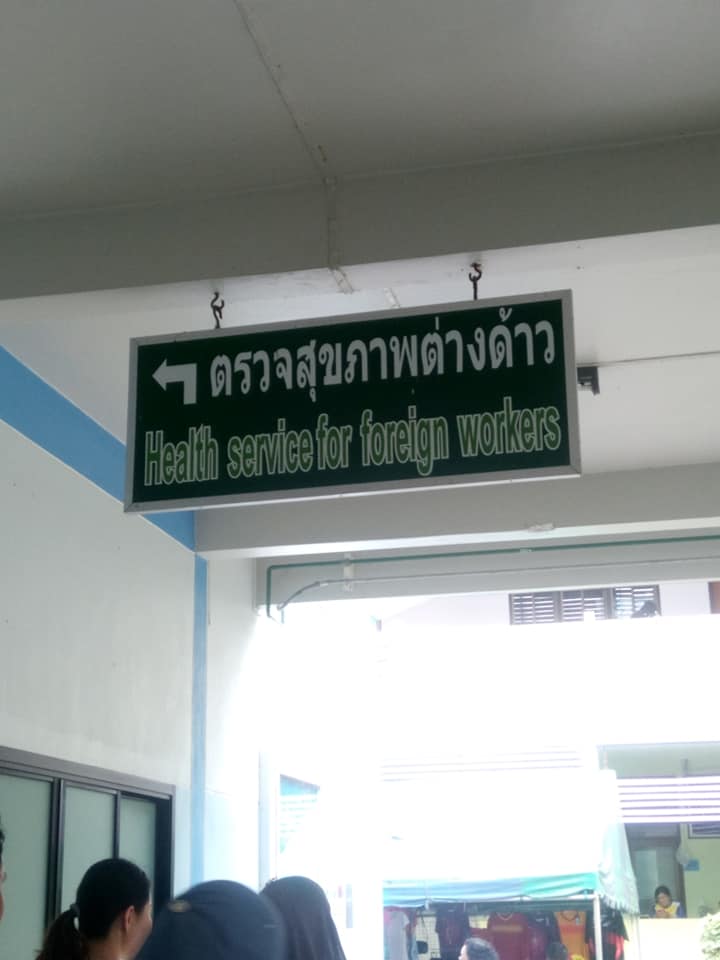 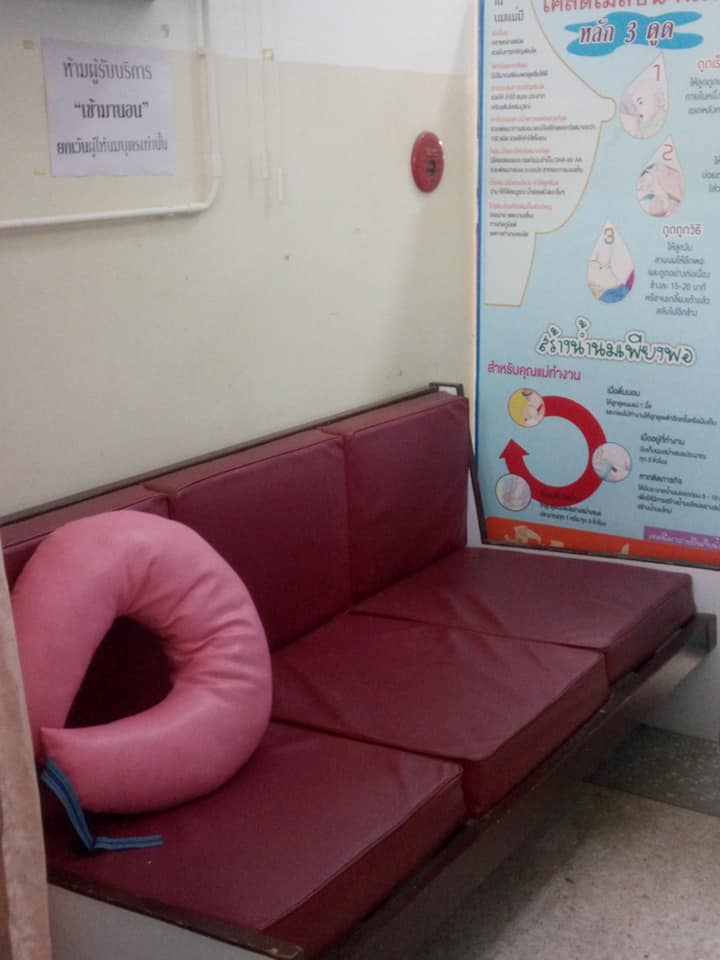 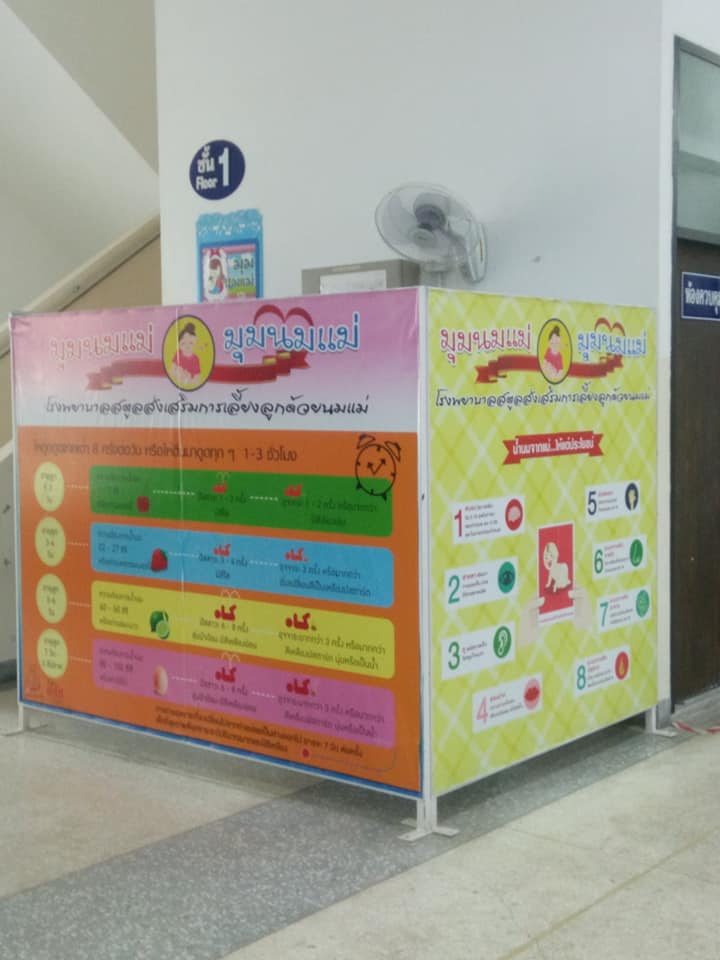 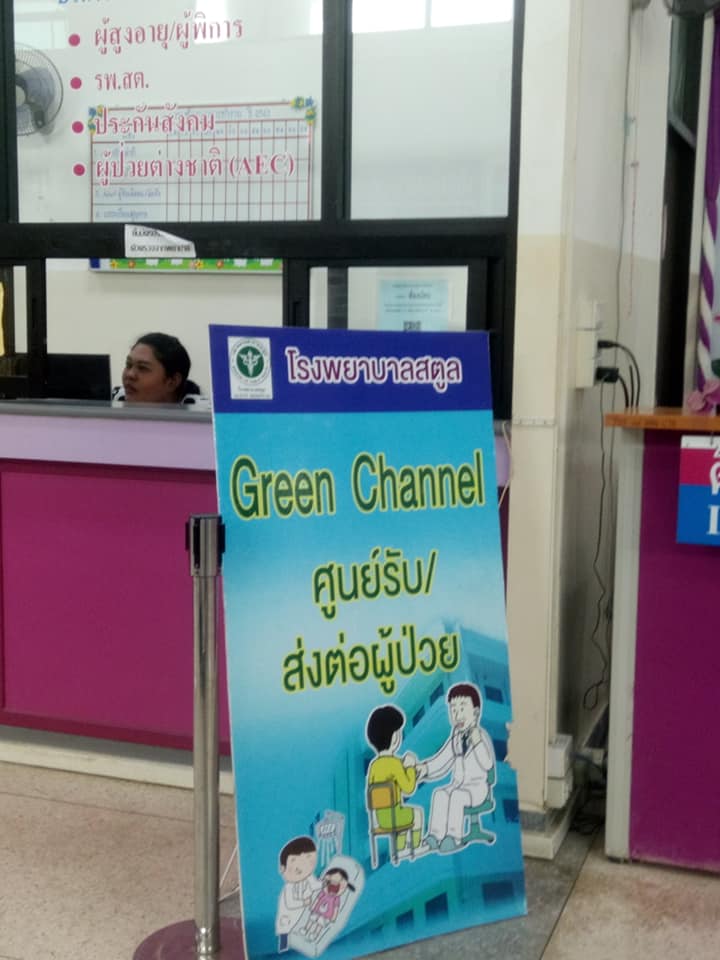 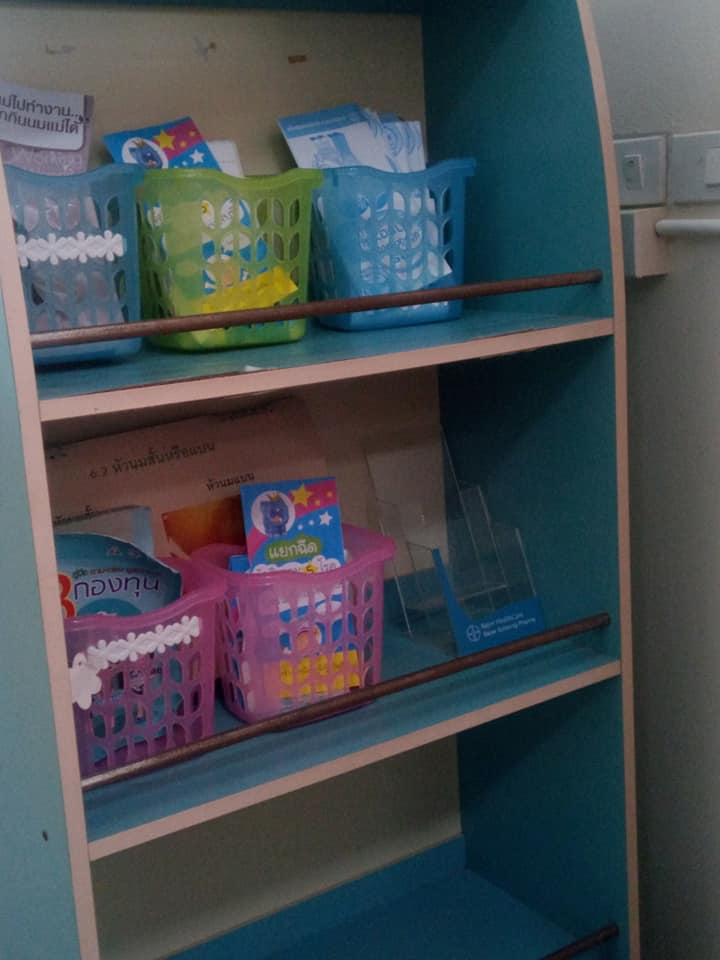 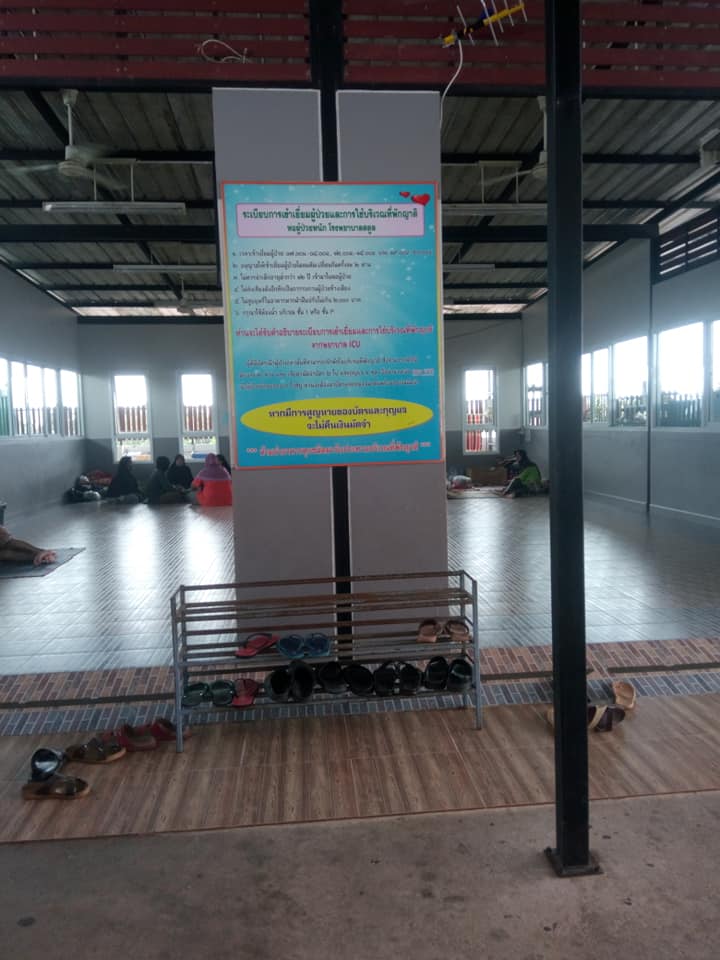 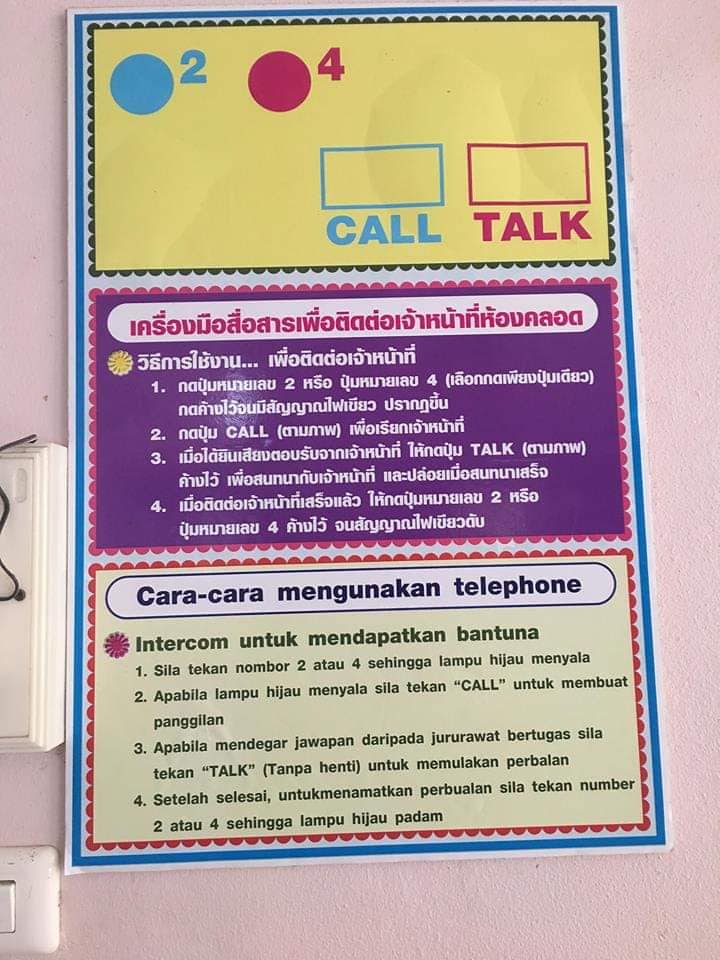 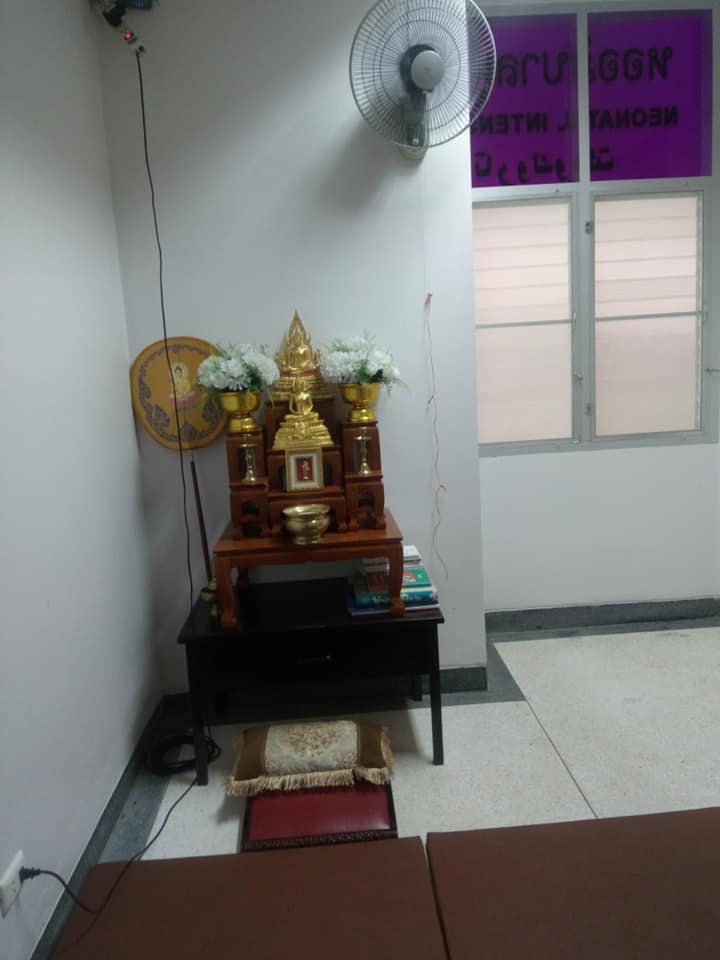 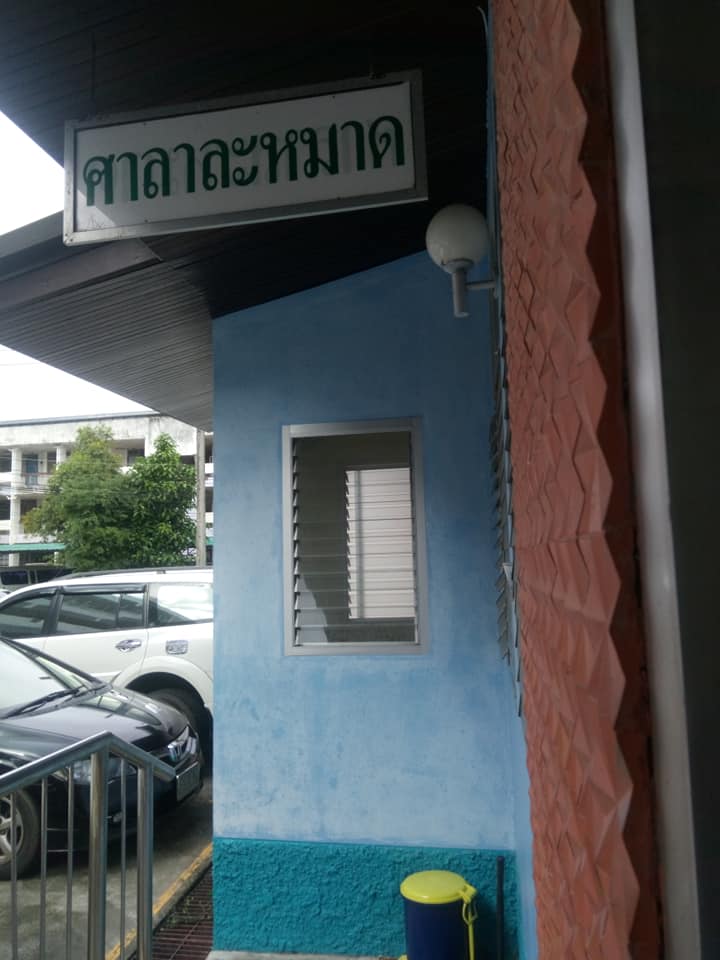 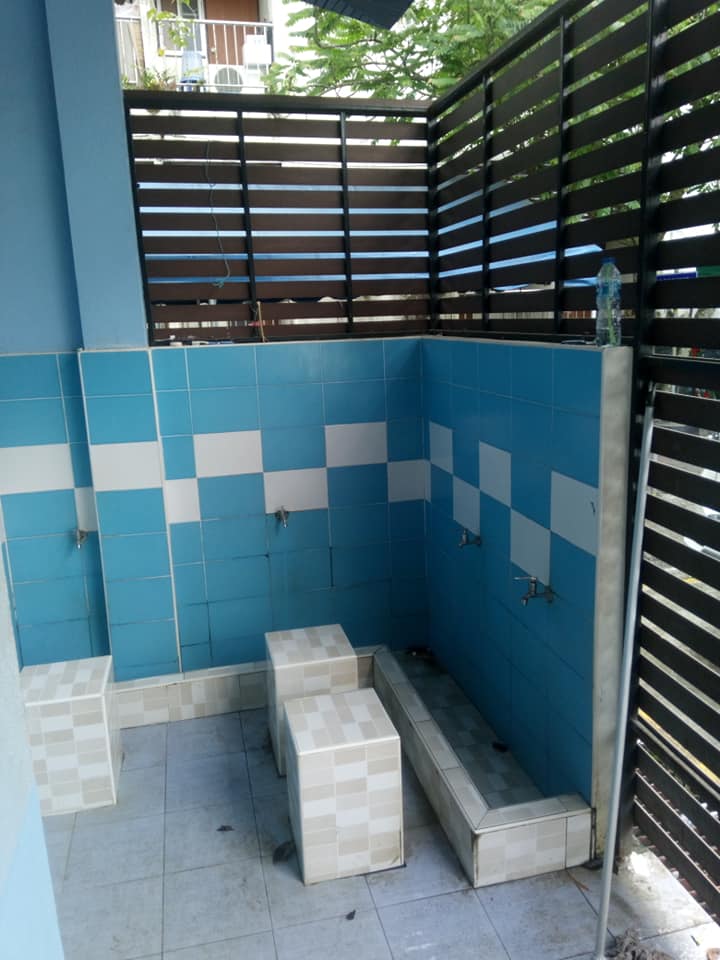 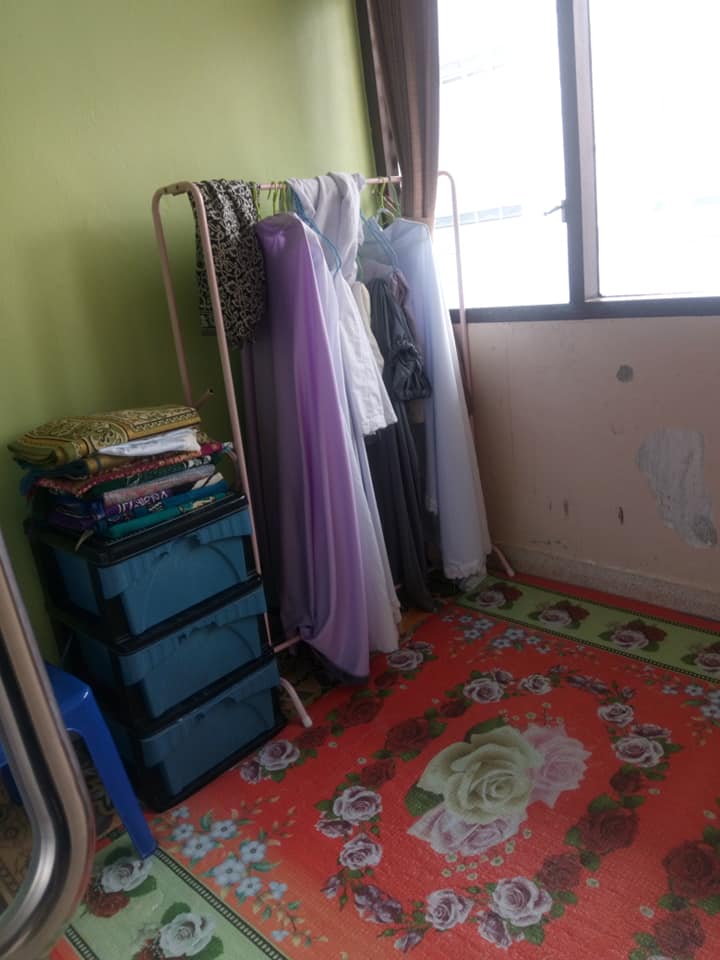 รายการรายการจำนวน(N=12)ร้อยละMEANS.D.อายุ41.6713.26เพศชาย433.33หญิง866.67ศาสนาพุทธ650.00อิสลาม650.00ภูมิลำเนาสงขลา216.67สตูล1083.33หน่วยงานบริหาร216.67ผู้ป่วยนอก18.33ห้องคลอด18.33เวชกรรมฟื้นฟู216.67แผนกควบคุมการติดเชื้อในโรงพยาบาล18.33ประชาสัมพันธ์18.33โภชนาการ216.67แผนกอุบัติเหตุและฉุกเฉิน216.67ภาษาที่ใช้ในการสื่อสารในชีวิตประจำวัน-จำนวนภาษาที่ใช้สื่อสาร-ใช้เพียง 1 ภาษา216.67-ใช้ 2 ภาษา1083.33-ใช้ 3 ภาษา00-ภาษาที่ใช้สื่อสาร-ภาษาใต้12100-ภาษากลาง1083.33-ภาษายาวี00ภาษาที่ใช้ในการสื่อสารในกับผู้ใช้บริการ-จำนวนภาษาที่ใช้สื่อสาร-ใช้เพียง 1 ภาษา18.33-ใช้ 2 ภาษา1083.33-ใช้ 3 ภาษา18.33-ภาษาที่ใช้สื่อสาร-ภาษาใต้12100-ภาษากลาง1191.67-ภาษายาวี18.33ประสบการณ์การทำงานระหว่าง 1-33ปี17.8312.77ประสบการณ์ทำงานในการดูแลผู้ป่วยทีมีความต่างทางวัฒนธรรม1-2 ปี433.333-5 ปี18.33มากกว่า 5 ปี00มากกว่า 10 ปี758.33เคยมีประเด็นขัดแย้งด้านการให้บริการ/ดูแลผู้ป่วยพหุวัฒนธรรมหรือไม่-ไม่เคย975.00-เคย325.00ด้านแผนการรักษา18.33ด้านสิ่งแวดล้อมขณะเจ็บป่วย216.67ด้านการปฏิบัติตามหลักการศาสนา00.00ภาษา00.00เคยเข้ารับการอบรม/ประชุม/สัมมนา ถึงความหลากหลายทางวัฒนธรรมหรือไม่ไม่เคย433.33เคยระหว่าง 1-5 ครั้ง866.672.251.28ระดับสมรรถนะจำนวน(ร้อยละ)ระดับสมรรถนะจำนวน(ร้อยละ)ระดับสมรรถนะจำนวน(ร้อยละ)ระดับสมรรถนะจำนวน(ร้อยละ)ระดับสมรรถนะจำนวน(ร้อยละ)MEANS.D.123451. ฉันมีความเข้าใจในเรื่องสังคมและมนุษย์วิทยา 0(0)0(0)7(58.33)4(33.33)1(8.33)3.500.672. ฉันเข้าใจในเรื่องความต่างของวัฒนธรรม0(0)0(0)4(33.33)6(50.00)2(16.67)3.830.723. ฉันรู้ว่าทุกวัฒนธรรมมีส่วนร่วมที่คล้ายคลึงกัน0(0)0(0)5(41.67)6(50.00)1(8.33)3.670.654.ฉันรู้ว่าทุกศาสนาสอนให้ทุกคนเป็นคนดี อยู่ร่วมกันในสังคมอย่างปกติสุข0(0)1(8.33)1(8.33)3(25.00)7(58.33)4.330.985. ฉันเข้าใจว่าการให้บริการสุขภาพแบบพหุวัฒนธรรมจำเป็นต้องเข้าใจในหลักการของแต่ละศาสนาและวัฒนธรรมที่แตกต่าง0(0)0(0)2(16.67)4(33.33)6(50.00)4.330.786. ฉันสามารถประเมิน วางแผนร่วมกับผู้รับบริการ และให้การบริการสุขภาพได้อย่างมีสมรรถนะทางพหุวัฒนธรรม 0(0)0(0)5(41.67)6(50.00)1(8.33)3.670.657.ฉันสามารถสื่อสารกับผู้รับบริการที่มีความแตกต่างทางภาษาได้อย่างมีประสิทธิภาพ 0(0)2(16.67)5(41.67)4(33.33)1(8.33)3.330.898. แม้มีข้อจำกัดในการสื่อสาร ฉันสามารถจัดการและให้บริการได้0(0)0(0)4(33.33)7(58.33)1(8.33)3.750.629. ฉันมีทักษะในการสื่อสารมากกว่าสองภาษา หรือสามารถเข้าใจภาษาประจำถิ่น1(8.33)1(8.33)4(33.33)5(41.67)1(8.33)3.331.0710.ฉันให้บริการผู้รับบริการทุกคนอย่างเท่าเทียม เสมอภาค จัดตามระดับความเจ็บป่วย และเร่งด่วน โดยไม่คำนึงถึงความแตกต่างทางเชื้อชาติ ศาสนา0(0)1(8.33)1(8.33)5(41.67)5(41.67)4.170.9411. ฉันมีอวัจนภาษาทางบวก (ภาษากาย) ในการให้การบริการสุขภาพพหุวัฒนธรรม0(0)1(8.33)3(25.00)6(50.00)2(16.67)3.750.8712. ฉันมีทักษะในการสร้างสัมพันธภาพกับผู้รับบริการพหุวัฒนธรรม0(0)0(0)3(25.00)8(66.67)1(8.33)3.830.5813.ฉันเคารพในความเป็นปัจเจกบุคคลและวัฒนธรรมของผู้รับบริการ0(0)0(0)1(8.33)5(41.67)6(50.00)4.420.6714. ฉันสามารถพูดคุย สอบถามข้อมูลเกี่ยวกับภูมิหลัง ความเชื่อที่เกี่ยวข้องกับวัฒนธรรมของผู้รับบริการโดยไม่รู้สึกยากลำบาก0(0)0(0)2(16.67)8(66.67)2(16.67)4.000.6015. ฉันมีความไวทางวัฒนธรรม (cultural sensitivity)0(0)0(0)3(25.00)7(58.33)2(16.67)3.920.6716. ฉันมองผู้รับบริการแบบองค์รวม 0(0)0(0)2(16.67)5(41.67)5(41.67)4.250.7517. ฉันให้บริการผู้รับบริการแบบองค์รวม0(0)0(0)1(8.33)5(41.67)6(50.00)4.420.6718. ฉันยอมรับ, เข้าใจ และให้เกียรติ ในวัฒนธรรมของผู้รับบริการ0(0)0(0)1(8.33)3(25.00)8(66.67)4.580.6719. ฉันเรียนรู้วัฒนธรรมของผู้รับบริการ 0(0)0(0)2(16.67)6(50.00)4(33.33)4.170.7220. ฉันลดอคติ ยึดหลักใจเขา ใจเรา ในการให้บริการพหุวัฒนธรรม0(0)0(0)1(8.33)6(50.00)5(41.67)4.330.6521.ฉันสามารถควบคุมตนเองได้ หากเกิดเหตุการณ์ที่ทำให้เกิดความไม่เข้าใจระหว่างฉันและผู้รับบริการ หรือเหตุการณ์ที่สุ่มเสี่ยงที่จะนำไปสู่ความขัดแย้ง0(0)0(0)2(16.67)9(75.00)1(8.33)3.920.5122. ฉันมีเจตคติที่ดีในการให้บริการผู้รับบริการพหุวัฒนธรรมด้วยหัวใจความเป็นมนุษย์0(0)0(0)1(8.33)5(41.67)6(50.00)4.420.6723. ฉันเรียนรู้และพัฒนาสมรรถนะพหุวัฒนธรรมอย่างต่อเนื่อง 0(0)0(0)3(25.00)5(41.67)4(33.33)4.080.7924. ฉันมีความพร้อมที่จะเรียนรู้และพัฒนาการบริการพหุวัฒนธรรม0(0)0(0)1(8.33)6(50.00)5(41.67)4.330.65